Выставка плакатов по безопасности жизнедеятельности «Много правил есть на свете»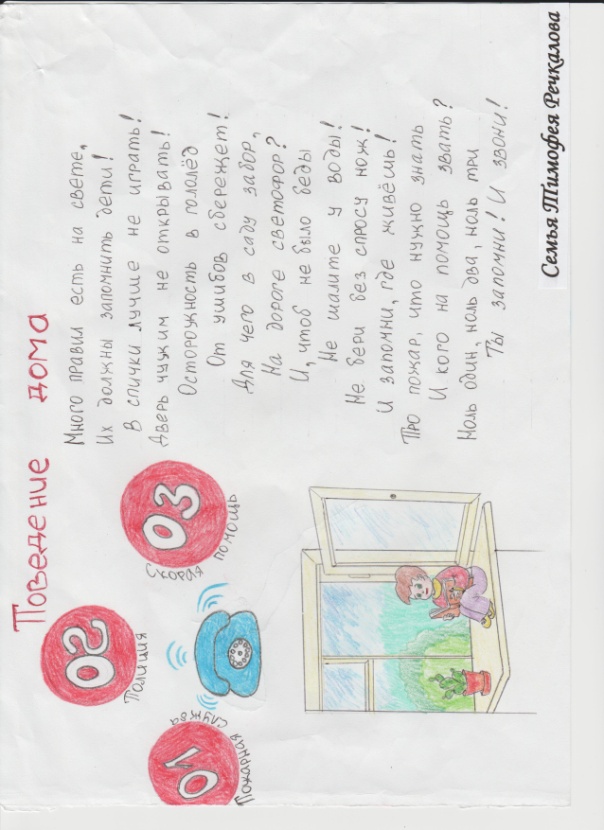 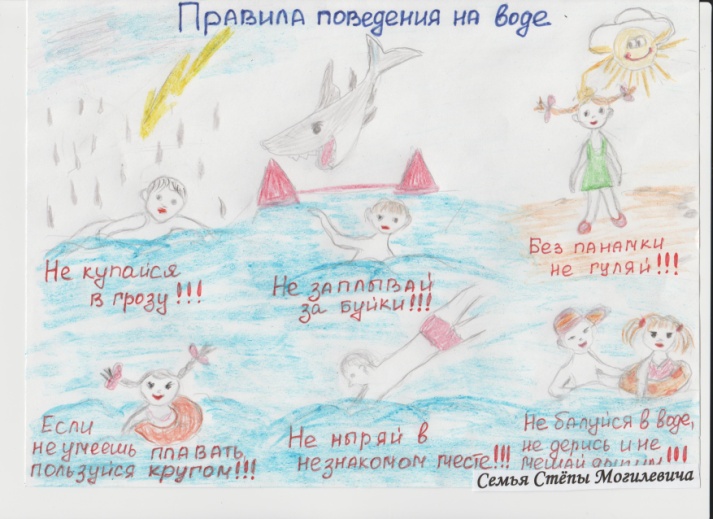 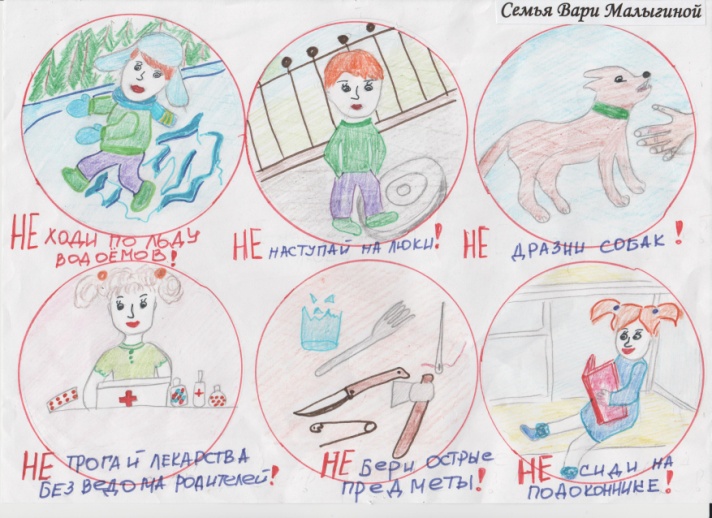 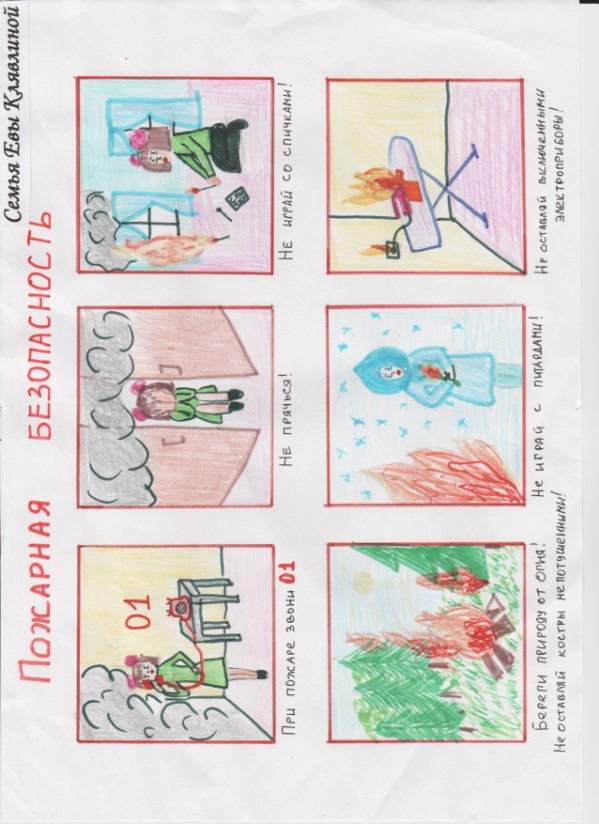 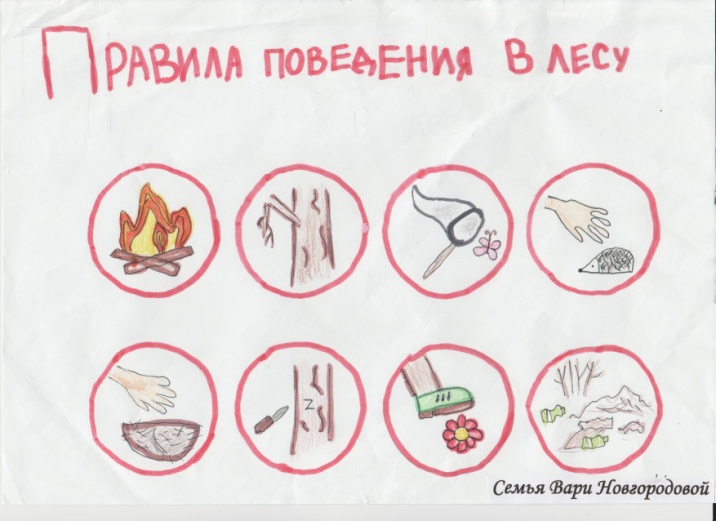 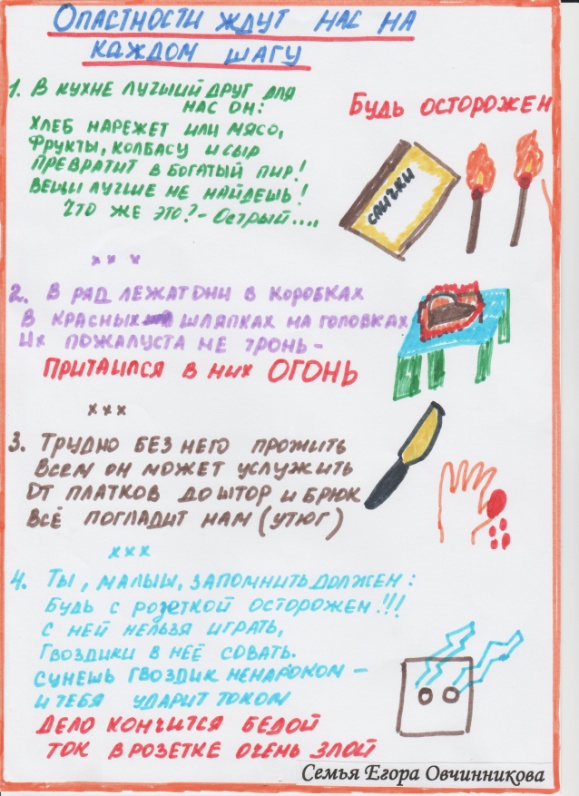 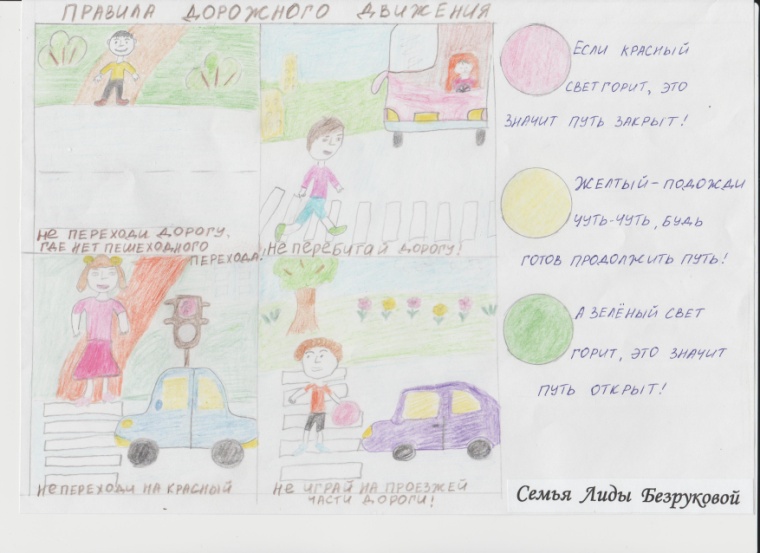 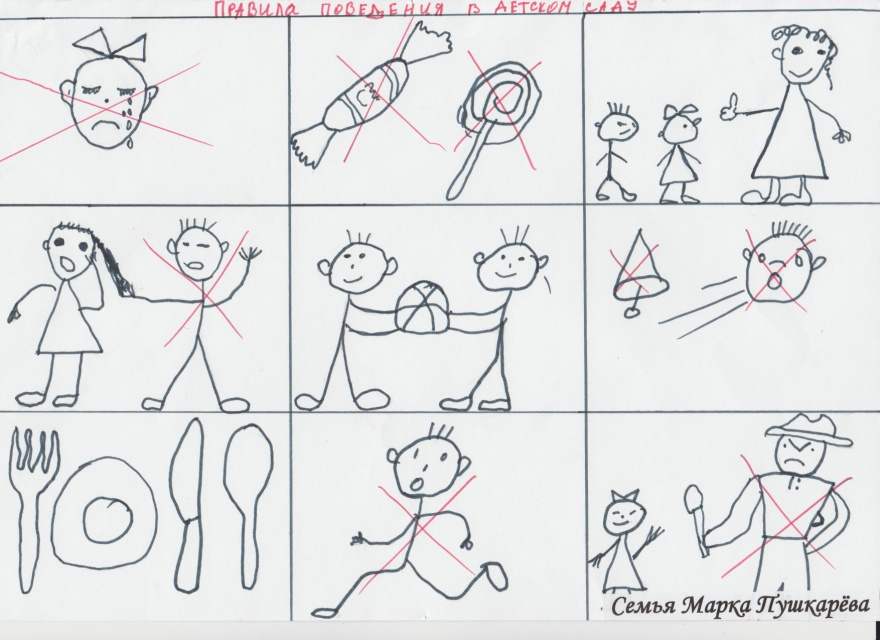 